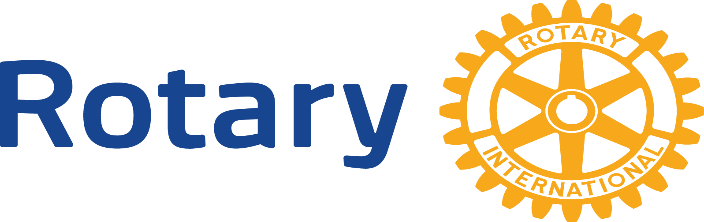 CRANBERRY ROTARY CLUBMINUTES OF MEETING December 12, 2017Rose Schneider YMCA at NoonAttendance: Andreassi, Anna, Ayres, Budney, Dambach, Dunmire, Eliot, Gales, Hanke, Hewko, Hilliard, Hricz, Julian, Marshall, D. Mason, Novakovich, Ohorodnyk, Sandherr, Savoroski, Sinagra, WhippleGuests: We were delighted to have 12 guests in attendance today.President’s Report:  Shavonne Ayres – Posted the officers for 2018-2019 and the teo-year directors for 2018-2019.	Secretary’s Report:  Dr.Linda ClauttiTreasurer’s Report:  Ken SinagraFoundation Report:  Dan Novakovich – Unable to report due to time constraints.Other News: Cecelia from Seneca Valley thanked our Rotary for the food donations for the students.  Ron Henshaw reported on the progress of Cranberry Township.  Briefly, he indicated the following additions, with more to come:  Cracker Barrel, a new hotel, 100+ residential units, Powell Road improvements, 23,000 jobs in Cranberry which will increase to 31,000-50,000 jobs in the future.  Ken Sinagra reported on the Night at the Races.  It is tentatively scheduled for Fri., Jan. 26th at the Cranberry Elks.  Tickets will cost $30.  It is estimated that 160 people will attend. Horses will cost $10/horse.Presentation:  See above.Schedule of EventsDec. 16			*Breakfast with Santa will be at the Rose E. Schneider YMCA:  8:30 a.m.Dec. 22			*The Christmas party  at the Community Room in Treesdale:  6:00 p.m.				 Address:  1 Treesdale Commons, Gibsonia, PA  15044.				 Don’t forget your white elephant gifts no more that $20 value and an extra 					 bottle 	of wine for the basket which will be raffled off.August 14			 Golf OutingPresentation Preview (Presentations are allotted 20 minutes.)Dec. 12	Ron Henshaw...Dir of Planning and Development for CranberryDec. 19	Hank AnnaDec. 26	NO MEETING:  See you next year!Jan. 27		NIGHT AT THE RACES…5pmThe meeting adjourned at 1:00 p.m.Respectfully submitted,Bill Hewko for Dr. Linda ClauttiClub Secretary*PLEASE SEE INFORMATION BELOW FOR ROTARY SERVICE EVENTS*ROTARY SERVICE EVENTS 2017-2018DATE		EVENT			PLACE		PURPOSE		FUNDS RAISED7/3		Concerts in the Park		Cranberry Park	Rotary funds	7/20		Concerts in the Park		Cranberry Park	Rotary funds7/27		Concerts in the Park		Cranberry Park	Rotary funds8/3		Concerts in the Park		Cranberry Park	Rotary funds	            $ 1,910.00                                                                                                                                                          (all concerts)7/15		Community Days		Cranberry Park	Rotary funds		$ 1,102.008/3		Rotary Gardens					Service8/3		Golf Outing			Cranberry Highlands 	Rotary funds		$16, 634.008/8		Highway Clean-up8/10		Dunmire Social Event		9/12		Senior Luncheon 		Jaycee Shelter9/17		Suicide Prevention Walk	North Boundary Park				$    6036.0010/5		Senior Bingo			CranberryPlace	N/A11/22		Fellowship Dinner		St.Killians in Mars	N/AANNUAL FOUNDATION FUND TO DATE:	$1590.00	POLIO FUNDS TO DATE:  			$ 602.00